Advertisement for the various posts B.A.LL.B (Hons): Five Year Integrated Course as per decision of the Governing Board of the Course, application are invited from Indian nationals for temporary engagement for the following Non-teaching posts:Note:-The applicant will be responsible for the authenticity of information, other documents and photographs submitted.The Institute reserves the right to accept application at any time. Qualification and experience may be relaxed by the Institute at any point of time for otherwise exceptional candidates.Candidates should note that their engagement, if it is made  after the interview, shall purely temporary initially for period of one year and  may be terminated at any time. Shortlisted Candidates will be informed by e-mail about the interview date. So, the candidate must provide valid E-mail Ids in their applications and mobile Nos.Shortlisted candidates have to present themselves for the interview on the interview date with updated CV and original and self–attested photocopies of mark sheets/certificates in support of their academic qualifications and experience.Applicants in employment (government or any other organization) are required to submit a “No Objection Certificate” from the employer at the time of interview.No TA/DA will be paid for appearing in the interview.All the application should reach to the Coordinator, B.A. LL.B five year, Law Department on or before 18.05.2017 upto 4.00 p.mThe date of interview will be communicated by the University to the shortlisted candidates.CoordinatorB.A. LL.B five yearDept. of LawAPPLICATION FORMDeclarationI hereby declare that the information furnished above is true to the best of my knowledge and belief. If at any time it is found that I have concealed any information or have given any incorrect data, my candidature/appointment, may be cancelled/terminated, without any notice or compensation.SignaturePlace:Date: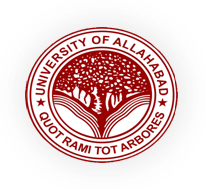 UNIVERSITY OF ALLAHABADAllahabad – 211 002, U. P. (INDIA)bykgkckn fo'ofo|ky;bykgkckn & 211 002] m0iz0 ¼Hkkjr½Sl no.Post (Number of Vacancies)Reservation StatusEligibility Qualificationamount per month (Rs.) All inclusive1.Office Superintendent UR – 01Graduate with preference will given to those with LL.B and MBA25,000/-2.StenographerUR – 01Graduate with competence in shorthand and typing  in hindi and English both (Retired/working persons is reputed Educational Institutions performing similar duties)20,000/-3.AccountantUR – 01Graduate with computer knowledge. Preference will be given to those with B.Com.20,000/-4.Library AssistantUR – 02B.Lib20,000/-5.Computer –cum-Office AssistantUR – 03Graduate with  CCC/PGDCA level course alongwith experience in any organization 20,000/-6.MTSUR – 0510th Pass11,000/-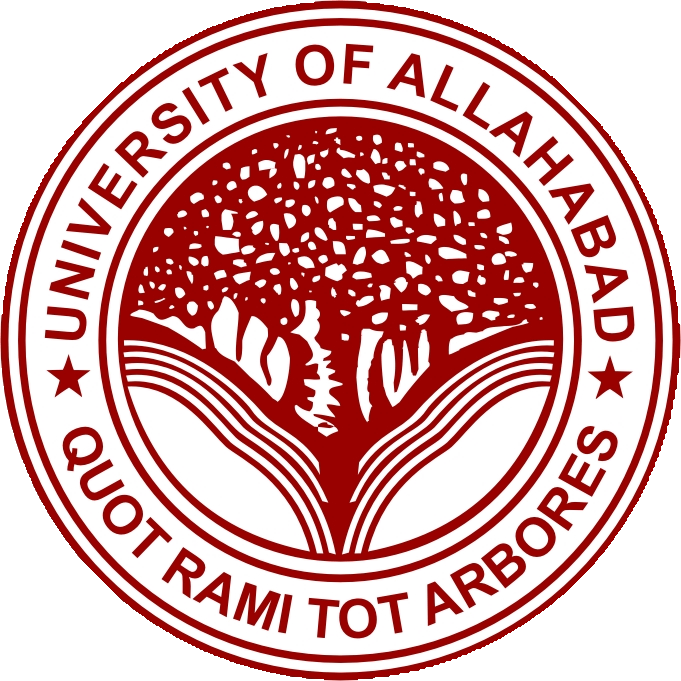 UNIVERSITY OF ALLAHABADAllahabad – 211 002, U. P. (INDIA)bykgkckn fo'ofo|ky;bykgkckn & 211 002] m0iz0 ¼Hkkjr½Post applied forPost applied forPost applied forSelf Attested PhotographSelf Attested PhotographName of CandidateName of CandidateName of CandidateSelf Attested PhotographSelf Attested PhotographAddress of the CandidateAddress of the CandidateAddress of the CandidateSelf Attested PhotographSelf Attested PhotographFather’s NameFather’s NameFather’s NameSelf Attested PhotographSelf Attested PhotographDate of BirthDate of BirthDate of BirthAge as on last date of applicationAge as on last date of applicationAge as on last date of application_________________Years _______________Months ______________Days_________________Years _______________Months ______________Days_________________Years _______________Months ______________Days_________________Years _______________Months ______________Days_________________Years _______________Months ______________Days_________________Years _______________Months ______________Days_________________Years _______________Months ______________Days_________________Years _______________Months ______________Days_________________Years _______________Months ______________DaysCategoryCategoryCategoryGen./OBC/SC/ST___________________________(Enclose attested copy of caste certificate)Gen./OBC/SC/ST___________________________(Enclose attested copy of caste certificate)Gen./OBC/SC/ST___________________________(Enclose attested copy of caste certificate)Gen./OBC/SC/ST___________________________(Enclose attested copy of caste certificate)Gen./OBC/SC/ST___________________________(Enclose attested copy of caste certificate)Gen./OBC/SC/ST___________________________(Enclose attested copy of caste certificate)Gen./OBC/SC/ST___________________________(Enclose attested copy of caste certificate)Gen./OBC/SC/ST___________________________(Enclose attested copy of caste certificate)Gen./OBC/SC/ST___________________________(Enclose attested copy of caste certificate)Educational Qualification (Photocopy of certificate/degree must be attached)Educational Qualification (Photocopy of certificate/degree must be attached)Educational Qualification (Photocopy of certificate/degree must be attached)Educational Qualification (Photocopy of certificate/degree must be attached)Educational Qualification (Photocopy of certificate/degree must be attached)Educational Qualification (Photocopy of certificate/degree must be attached)Educational Qualification (Photocopy of certificate/degree must be attached)Educational Qualification (Photocopy of certificate/degree must be attached)Educational Qualification (Photocopy of certificate/degree must be attached)Educational Qualification (Photocopy of certificate/degree must be attached)Educational Qualification (Photocopy of certificate/degree must be attached)Educational Qualification (Photocopy of certificate/degree must be attached)QualificationQualificationSubject/DisciplineSubject/DisciplineSubject/DisciplineBoard/Institute/ UniversityYearYearYear% of marks obtained% of marks obtained% of marks obtained10th or equivalent10th or equivalent12th or equivalent12th or equivalentBachelor DegreeBachelor DegreeMaster DegreeMaster DegreeAny otherAny otherRelevant Experience (Details of Employment in chronological order. Enclose a separate sheet duly authenticated under your signature if necessary)Relevant Experience (Details of Employment in chronological order. Enclose a separate sheet duly authenticated under your signature if necessary)Relevant Experience (Details of Employment in chronological order. Enclose a separate sheet duly authenticated under your signature if necessary)Relevant Experience (Details of Employment in chronological order. Enclose a separate sheet duly authenticated under your signature if necessary)Relevant Experience (Details of Employment in chronological order. Enclose a separate sheet duly authenticated under your signature if necessary)Relevant Experience (Details of Employment in chronological order. Enclose a separate sheet duly authenticated under your signature if necessary)Relevant Experience (Details of Employment in chronological order. Enclose a separate sheet duly authenticated under your signature if necessary)Relevant Experience (Details of Employment in chronological order. Enclose a separate sheet duly authenticated under your signature if necessary)Relevant Experience (Details of Employment in chronological order. Enclose a separate sheet duly authenticated under your signature if necessary)Relevant Experience (Details of Employment in chronological order. Enclose a separate sheet duly authenticated under your signature if necessary)Relevant Experience (Details of Employment in chronological order. Enclose a separate sheet duly authenticated under your signature if necessary)Relevant Experience (Details of Employment in chronological order. Enclose a separate sheet duly authenticated under your signature if necessary)OrganizationPost HeldPost HeldPost HeldFromFromFromToPay DrawnPay DrawnPay DrawnNature of Duties